Анализмониторинга качества и доступности государственных услуг несовершеннолетним, семьям с детьми в ГКУСО ВО «Собинский социально- реабилитационный центр для несовершеннолетних» за 2016 годВ 2016 году в ГКУСО ВО «Собинский социально- реабилитационный центр для несовершеннолетних» проводилось анкетирование получателей социальных услуг с целью определения результативности оказания социальных услуг несовершеннолетним и семьям с детьми. В анкетировании приняли участие 156 человек.	Анализ результатов показал, что основными причинами обращения за помощью в учреждение социального обслуживания явились: - семейные проблемы- 36%;- отсутствие жилья, плохие жилищные условия- 10%;- трудное материальное положение- 100%;- проблемы в воспитании ребёнка- 48%.Анкетируемые в целом информированы о предоставлении социальных услуг в Собинском районе - 61% опрашиваемых, по отдельным сферам услуг информированы – 39%. Среди  получателей социальных услуг есть знакомые, которые нуждаются в социальной помощи - 42 % опрашиваемых, у 28% такие знакомые отсутствуют, 30 % затруднились ответить. По мнению опрашиваемых причинами, которые мешают большинству людей получить социальные услуги, являются:- страх перед вынесение проблем на суд общественности- 12%;- не осознают необходимости и возможности решения своих проблем- 87%38 % анкетируемых  получают информацию об услугах, предоставляемых Собинским социально- реабилитационным центром для несовершеннолетних от работников органов социально защиты и учреждений социального обслуживания, 26 %- из буклетов и памяток, 3 % - от родственников и знакомых, 33 % из сети Интернет.Анализ результатов показал, что трудностями в получении социальных услуг явились:- трудности со сбором необходимых справок, документов на получении услуг- 14 % анкетируемых;- отдаленность места оказания услуг- 13 %.Показатель доступности получения социальных услуг составил 100 %. Все опрашиваемые ждали доступа к услуге менее 1 недели.Главным критерием эффективности оказания социальных услуг является удовлетворенность. 100 % опрашиваемых удовлетворены качеством оказания социальных услуг.В результате предоставления социальных услуг 77 % решили проблемы взаимоотношений в семье, 23 % отметили, что получили много полезной информации.Все опрашиваемые отметили улучшение качества предоставления социальных услуг.Результаты мониторинга позволяют сделать выводы о необходимости дальнейшей работы по следующим направлениям:Продолжить работу по повышению уровня информированности населения через сеть Интернет, СМИ, распространение памяток и буклетов, проведение социально- профилактических рейсов.Изучать опыт работы с семьями и детьми, находящимися в трудной жизненной ситуации  учреждений социального  обслуживания.Повышать профессиональный уровень специалистов через проведение обучающих семинаров, педагогических советов, курсы повышения квалификации.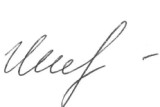 Директор                         Н.В. ИгнатьеваМ.С. Никитина(849242) 2-56-91